Diviser, exercices : correction 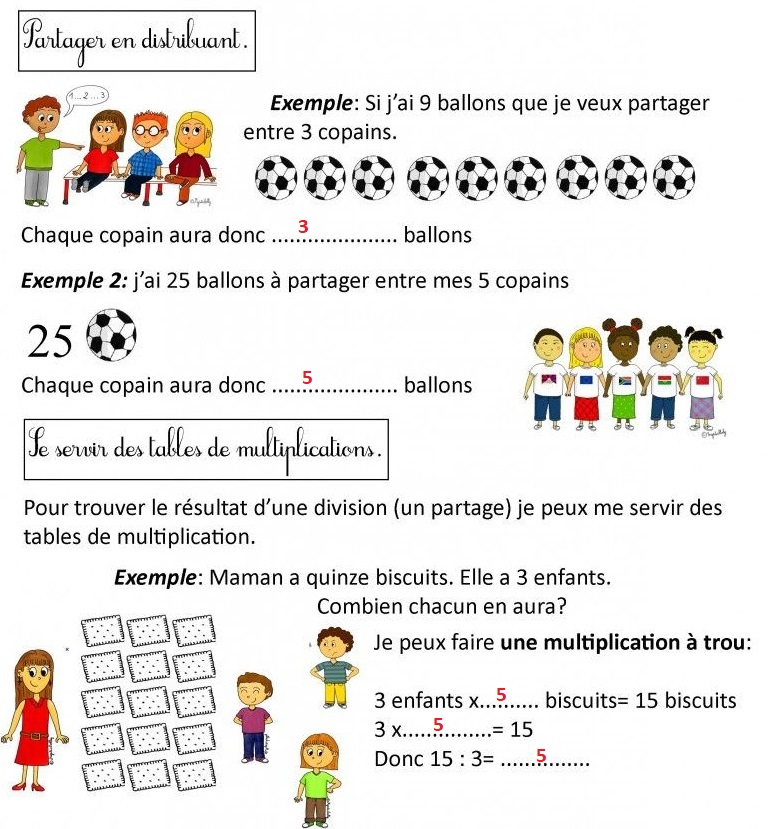 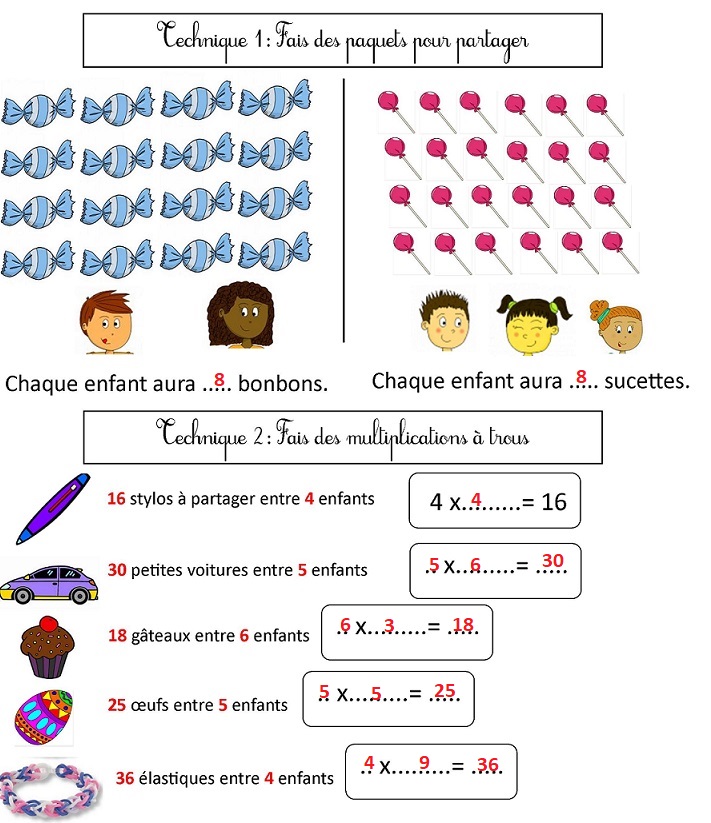 Consigne : Résous les divisions suivantes en te servant de la méthode qui te convient.8 : 2 = 414 : 14 = 121 : 3 = 730 : 10 = 363 : 9 = 7200 : 2 = 100600 : 3 = 200150 : 3 = 50555 : 5 = 111